NABA-NNJBoard of Directors:President:Derkyl Paton, MaCC1st Vice President:Jasmina Woodson, CPA/ CFF 2nd Vice President:Serena Enniss, MSTTreasurer:Christopher Thomas, CPASecretary:Chanel Clarke, CPAImmediate Past President:Cynthia Lubin, CPAACAP Exec. Director:Serena Enniss, MSTACAP Sponsors:Prudential Financial, Inc.EisnerAmper LLPErnst & Young LLPNew Jersey Society ofCertified Public AccountantsVerizonJohnson & Johnson American Institute of Certified Public AccountantsOrganization Members:Shanna Francois, CPAC. Daniel Stubbs, CPAAnissa Crump – TCNJ StudentMelissa Marshall _ TCNJ Student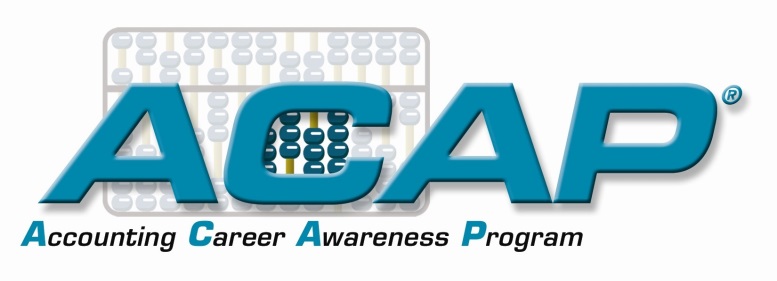 P.O. Box 1091 • Newark, New Jersey 07101www.nabannj.org/ACAP ACAP@nabannj.orgACCOUNTING CAREER AWARENESS PROGRAMACAP Summer ProgramJune 28th, 2021 – July 1st, 2021APPLICATIONEmail the application to:                     acap@nabannj.orgFor paper applications, mail the application to:					Accounting Careers Awareness Program					P.O. Box 1091					Newark, New Jersey 07101This application, Student Statement of Interest, copy of applicant’s transcript & the recommendation must be received or postmarked by May 28, 2021.PLEASE COMPLETE THE APPLICATION BY TYPING OR PRINTING USING BLUE OR BLACK INK.Name_________________________________________________________________________________________		Last					First					MiddleAddress_______________________________________________________________________________________City____________________________________________________________State______Zip_________________Home Telephone_________________________________Student Cell Phone _______________________________Parent E-mail Address ___________________________________________________________________________Student E-mail Address __________________________________________________________________________Ethnic background (you must check one only):	(     ) African American			(     ) Hispanic/Latino			(     ) Native American	(     ) Other Asian			(     ) Other__________			Information on high school you are attending: Name: __________________________________________________________Telephone: _____________________Address: _______________________________________________________________________________________City____________________________________________________________State_________Zip________________Current Grade:  ________________________________ Sex:  (     ) M	(     ) F		Age: ___________________How did you hear about ACAP?  ___________________________________________________________________________________________________________________________________________________________________Have you applied to ACAP before:                                          (   ) Yes                        (    ) NoPlease circle your T-shirt size:                                           S          M          L          XL          XXLACCOUNTING CAREER AWARENESS PROGRAMACAP Summer ProgramJune 28th, 2021 – July 1st, 2021STUDENT STATEMENT OF INTERESTPlease attach a brief statement (150 words or less) as to why you should be considered for acceptance into the ACAP (Accounting Career Awareness Program).HIGH SCHOOL AWARDS AND ACTIVITIESCollege enrichment programs (i.e., Upward Bound, Outreach)                                              Date(s)______________________________________________________________            __________________________________________________________________________________________            __________________________________________________________________________________________            __________________________________________________________________________________________            ____________________________Honors and Awards (i.e., Academic Awards)                                                                          Date(s)______________________________________________________________             __________________________________________________________________________________________             __________________________________________________________________________________________             __________________________________________________________________________________________             ____________________________Extracurricular and Athletic Activities                                                                                    Date(s)______________________________________________________________              __________________________________________________________________________________________              __________________________________________________________________________________________              __________________________________________________________________________________________              ____________________________Hobbies and Interests                                                                                                               _________________________________________________________________________________________________________________________________________________________________________________________________________________________________________________________________________________________________________________________________________________________________________________________________________________________________________________					___________________		        Student’s Signature								     Date_____________________________________________					___________________		                          Parent’s/Guardian Signature								     Date_____________________________________________						                          Printed Parent’s/Guardian Name		ACCOUNTING CAREER AWARENESS PROGRAM TEACHER/COUNSELOR RECOMMENDATIONJune 28th, 2021 – July 1st, 2021Must be received or postmarked by May 28, 2021PLEASE COMPLETE THE RECOMMENDATION BY TYPING OR PRINTING.  SIGNATURE AND CONTACT INFORMATION MUST BE PROVIDED ON THIS FORM. Student’s Name___________________________________________________Grade______________________Name of School___________________________________________________City_______________________Please indicate why you feel the student will benefit from the Accounting Career Awareness Program.  (Attach statement if additional space is needed)__________________________________________________________________________________________________________________________________________________________________________________________________________________________________________________________________________________________________________________________________________________________________________________________________________________________________________________________________________________________________________________________________________________________________B.	Please provide any additional information you feel is pertinent in describing the applicant. 	(Attach statement if additional space is needed)______________________________________________________________________________________________________________________________________________________________________________________________________________________________________________________________________________________________________________________________________________________________________________________________________________________________________________________________________________________________________________________________________________________________________________________________________	  		      Signature			____________________________________	  _________________________       ______________________		Please Print Name				Telephone Number				Date____________________________________	  ___________________________________________________		    Print Title						           Print email	* Email addresses and telephone numbers are mandatory. This is how we will communicate with the student, the parent, teacher and/or the counselor. Please print legibly.